DATUM: Sreda, 08. 04. 2020PREDMET: SLJ – 1 uraRAZRED: 6. aSPOZNAVAMNAVODILA ZA DELOMOJI IZDELKIPRIPOVEDNIŠTVO – pustolovska zgodbaTone Seliškar: Bratovščina Sinjega galeba - Danes nadaljevanje pustolovske zgodbe o druščini, bratovščini fantov Iva, Perota, Mihela, Jureta, Petra, Franja ter dekleta Mileve in njihovih pustolovščinah.1.V mislih strni obnovo berila, ki si ga prebral/-a prejšnjo uro.2.Preveri svoje rešitve v DZ.DZ. str. 1143. Kupili bodo barvo.4.  Ker je bil delaven,      skrben in odgovoren     deček.5.  S sodelovanjem, z      naklonjenostjo, z      delom, s      požrtvovalnostjo,      s pomočjo drugemu,      s trudom.PRIPOVEDNIŠTVO – pustolovska zgodbaTone Seliškar: Bratovščina Sinjega galeba - Danes nadaljevanje pustolovske zgodbe o druščini, bratovščini fantov Iva, Perota, Mihela, Jureta, Petra, Franja ter dekleta Mileve in njihovih pustolovščinah.1.V mislih strni obnovo berila, ki si ga prebral/-a prejšnjo uro.2.Preveri svoje rešitve v DZ.DZ. str. 1143. Kupili bodo barvo.4.  Ker je bil delaven,      skrben in odgovoren     deček.5.  S sodelovanjem, z      naklonjenostjo, z      delom, s      požrtvovalnostjo,      s pomočjo drugemu,      s trudom.3.DZ: 114/ 7Prelet besedila.Glasno branje.Reševanje v DZ.4.Zapis v zvezekPustolovska zgodbaPustolovska zgodba je ...Reševanje naloge: SKLEPANJEZa danes je to vse. Jutri začneš z ogledom filma.Za lažjo pripravo: Film je dostopen na: https://www.youtube.com/results?search_query=bratov%C5%A1%C4%8Dina+sinjega+galeba+Prebrana odlomka + film bomo uporabili za preverjanje znanja – še v mesecu aprilu.3.Bereš tiho.Bereš na glas.DZ: str. 116/12.Zapiši v zvezek.Uporabi DZ: str. 116/13DZ: str. 117 – na vrhu.Lahko preveriš, če deluje.NASVET: Zapiši, kaj svetuješ sošolcem.NAMENI UČENJA – Učim se:o značilnostih mladinske pustolovske zgodbe,o književnih osebah in času ter kraju dogajanja, o realistični ali stvarni pripovedi.KRITERIJI USPEŠNOSTI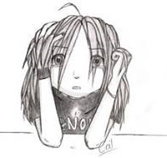 Uspešen/-a bom, ko bom:Samostojno oblikuj kriterije uspešnosti.OVREDNOTI SVOJE DELO:Kaj sem se danes učil/-a? Kaj mi je šlo dobro? Bi kaj želel/-a predlagati? V zvezek:zapiši – samoevalviraj – razmišljaj.(Odgovarjaš na vprašanja vrednotenja svojega dela.)